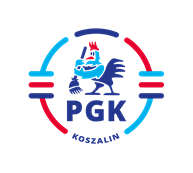 Koszalin, dnia 10.03.2022 r.Nr postępowania:  2022/BZP 00061143/01Nr referencyjny     10Identyfikator postępowania   ocds-148610-9463f43f-9073-11ec-94c8-de8df8ed9da1INFORMACJA Z OTWARCIA OFERT  zgodnie z art. 222 ust. 5 ustawy z dnia 11 września 2019 r.Prawo zamówień publicznych (  t.j. Dz.U. z 2021 r. poz. 1129 z późn. zm.).Dotyczy: „Wykonywanie bieżących prac remontowych i stałej konserwacji 
o charakterze elektroenergetycznym w obiektach budowlanych i pozostałych nieruchomościach administrowanych przez Przedsiębiorstwo Gospodarki Komunalnej Spółkę z o. o. w Koszalinie, ul. Komunalna 5 oraz w zakresie pilnych robót elektroenergetycznych.Ofertę złożył następujący Wykonawca:Przedsiębiorstwo Usługowo-Produkcyjno-Handlowe „BARTEX” Krzysztof Omański, ul. Szczecińska 32C, 75-137 Koszalin1. Za wykonanie bieżących prac remontowych i stałej konserwacji o charakterze instalacji elektroenergetycznych w obiektach budowlanych i pozostałych nieruchomościach:Cena jednostkowa roboczogodziny kosztorysowej netto (bez narzutów) [R]: 39,50 zł Narzuty:koszty pośrednie [Kp]  do [ R i S (sprzętu)] – 80 % Z do (R+S)×Kp. – 18 % Cena roboczogodziny kosztorysowej z narzutami [Rb]: wynosi 83,90 zł Podatek VAT w wysokości 23 % Cena roboczogodziny kosztorysowej brutto [Rb=R×Kp×Z]: wynosi 103,20 zł   2. Za wykonanie pilnych robót instalacji elektroenergetycznych:Cena jednostkowa roboczogodziny kosztorysowej netto (bez narzutów) [R]: 45,00 zł Narzuty:koszty pośrednie [Kp]  do [ R i S (sprzętu)] - 80 % Z do (R+S)×Kp. – 18 % Cena roboczogodziny kosztorysowej z narzutami [Rb]: wynosi 95,58 zł Podatek VAT w wysokości 23 % Cena roboczogodziny kosztorysowej brutto  [Rb=R×Kp×Z]: wynosi 117,56 zł  3. Gwarancja i rękojmia za wady – 36 miesięcy